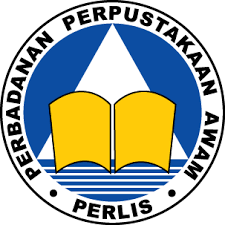 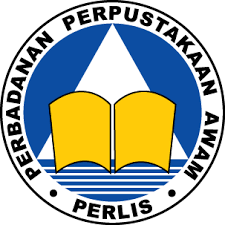 BORANG PERMOHONAN PEROLEHAN(Bekalan/Perkhidmatan/Kerja)PENGARAHKelulusan adalah dipohon untuk pembelian bekalan/kerja/perkhidmatan/seperti berikut ;PERIHAL PERMOHONANPERIHAL PERMOHONANPERIHAL PERMOHONANPERIHAL PERMOHONANPERIHAL PERMOHONANPERIHAL PERMOHONANPERIHAL PERMOHONANPERIHAL PERMOHONANPERIHAL PERMOHONANBilBilButiranButiranKuantitiHarga Seunit (RM)Harga Seunit (RM)Jumlah (RM)Jumlah (RM)11(Catatatn: Sila sediakan lampiran jika ruangan ini tidak mencukupi)(Catatatn: Sila sediakan lampiran jika ruangan ini tidak mencukupi)(Catatatn: Sila sediakan lampiran jika ruangan ini tidak mencukupi)(Catatatn: Sila sediakan lampiran jika ruangan ini tidak mencukupi)(Catatatn: Sila sediakan lampiran jika ruangan ini tidak mencukupi)JUMLAH (RM)JUMLAH (RM)Pegawai yang memohonT/Tangan         :………………………………………………………………Nama               : Jawatan           : Tarikh              : Pegawai yang memohonT/Tangan         :………………………………………………………………Nama               : Jawatan           : Tarikh              : Pegawai yang memohonT/Tangan         :………………………………………………………………Nama               : Jawatan           : Tarikh              : Pegawai yang memohonT/Tangan         :………………………………………………………………Nama               : Jawatan           : Tarikh              : Maklumat Pembekal(Lampirkan Kertas sebutharga)Maklumat Pembekal(Lampirkan Kertas sebutharga)Maklumat Pembekal(Lampirkan Kertas sebutharga)Maklumat Pembekal(Lampirkan Kertas sebutharga)Maklumat Pembekal(Lampirkan Kertas sebutharga)Semakan dan Sokongan……………………………………Ketua BahagianSemakan dan Sokongan……………………………………Ketua BahagianSemakan dan Sokongan……………………………………Ketua BahagianSemakan dan Sokongan……………………………………Ketua BahagianCatatanTarikh:……………………CatatanTarikh:……………………CatatanTarikh:……………………CatatanTarikh:……………………CatatanTarikh:……………………UNTUK KEGUNAAN UNIT KEWANGANUNTUK KEGUNAAN UNIT KEWANGANUNTUK KEGUNAAN UNIT KEWANGANUNTUK KEGUNAAN UNIT KEWANGANUNTUK KEGUNAAN UNIT KEWANGANUNTUK KEGUNAAN UNIT KEWANGANUNTUK KEGUNAAN UNIT KEWANGANUNTUK KEGUNAAN UNIT KEWANGANUNTUK KEGUNAAN UNIT KEWANGANAdalah disahkan bahawa perbelanjaan di atas adalah mencukupi dan perbelanjaan dicatatkan sebagai tanggungan dalam buku vot berkenaan.………………………………..Ketua Unit KewanganTarikh:………………………………….Adalah disahkan bahawa perbelanjaan di atas adalah mencukupi dan perbelanjaan dicatatkan sebagai tanggungan dalam buku vot berkenaan.………………………………..Ketua Unit KewanganTarikh:………………………………….Adalah disahkan bahawa perbelanjaan di atas adalah mencukupi dan perbelanjaan dicatatkan sebagai tanggungan dalam buku vot berkenaan.………………………………..Ketua Unit KewanganTarikh:………………………………….Adalah disahkan bahawa perbelanjaan di atas adalah mencukupi dan perbelanjaan dicatatkan sebagai tanggungan dalam buku vot berkenaan.………………………………..Ketua Unit KewanganTarikh:………………………………….Butir-butir Nota Minta yang dikeluarkan:…………………No. Nota Minta:…………………….Tarikh:……………………………………Vot:………………………………………………………………………….Baki Vot :………………………………………………………………….Jumlah dipohon :……………………………………………………..Baki selepas :……………………………………………………………Butir-butir Nota Minta yang dikeluarkan:…………………No. Nota Minta:…………………….Tarikh:……………………………………Vot:………………………………………………………………………….Baki Vot :………………………………………………………………….Jumlah dipohon :……………………………………………………..Baki selepas :……………………………………………………………Butir-butir Nota Minta yang dikeluarkan:…………………No. Nota Minta:…………………….Tarikh:……………………………………Vot:………………………………………………………………………….Baki Vot :………………………………………………………………….Jumlah dipohon :……………………………………………………..Baki selepas :……………………………………………………………Butir-butir Nota Minta yang dikeluarkan:…………………No. Nota Minta:…………………….Tarikh:……………………………………Vot:………………………………………………………………………….Baki Vot :………………………………………………………………….Jumlah dipohon :……………………………………………………..Baki selepas :……………………………………………………………Butir-butir Nota Minta yang dikeluarkan:…………………No. Nota Minta:…………………….Tarikh:……………………………………Vot:………………………………………………………………………….Baki Vot :………………………………………………………………….Jumlah dipohon :……………………………………………………..Baki selepas :……………………………………………………………KEPUTUSAN PERMOHONANKEPUTUSAN PERMOHONANKEPUTUSAN PERMOHONANKEPUTUSAN PERMOHONANKEPUTUSAN PERMOHONANKEPUTUSAN PERMOHONANKEPUTUSAN PERMOHONANKEPUTUSAN PERMOHONANKEPUTUSAN PERMOHONANLULUSKIVTIDAK LULUSCatatan:………………………………………………………………………………………………………………………………………………………………….            ……………………..             Pengarah                                       Tarikh………………………………………….            ……………………..             Pengarah                                       Tarikh………………………………………….            ……………………..             Pengarah                                       Tarikh………………………………………….            ……………………..             Pengarah                                       Tarikh………………………………………….            ……………………..             Pengarah                                       TarikhLULUSKIVTIDAK LULUSCatatan:………………………………………………………………………………………………………………………………………………………………….            ……………………..             Pengarah                                       Tarikh………………………………………….            ……………………..             Pengarah                                       Tarikh………………………………………….            ……………………..             Pengarah                                       Tarikh………………………………………….            ……………………..             Pengarah                                       Tarikh………………………………………….            ……………………..             Pengarah                                       TarikhLULUSKIVTIDAK LULUSCatatan:………………………………………………………………………………………………………………………………………………………………….            ……………………..             Pengarah                                       Tarikh………………………………………….            ……………………..             Pengarah                                       Tarikh………………………………………….            ……………………..             Pengarah                                       Tarikh………………………………………….            ……………………..             Pengarah                                       Tarikh………………………………………….            ……………………..             Pengarah                                       TarikhLULUSKIVTIDAK LULUSCatatan:………………………………………………………………………………………………………………………………………………………………….            ……………………..             Pengarah                                       Tarikh………………………………………….            ……………………..             Pengarah                                       Tarikh………………………………………….            ……………………..             Pengarah                                       Tarikh………………………………………….            ……………………..             Pengarah                                       Tarikh………………………………………….            ……………………..             Pengarah                                       Tarikh